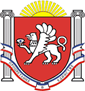 РЕСПУБЛИКА КРЫМРАЗДОЛЬНЕНСКИЙ РАЙОНАДМИНИСТРАЦИЯ КОВЫЛЬНОВСКОГО СЕЛЬСКОГО ПОСЕЛЕНИЯПОСТАНОВЛЕНИЕ23 декабря 2021 года 			с. Ковыльное				№ 361Об утверждении плана мероприятий по охране окружающей среды на территории Ковыльновского сельского поселения Раздольненского района Республики Крым на 2022 -2023 годыВ соответствии с Федеральным законом №131-ФЗ «Об общих принципах организации местного самоуправления в Российской Федерации», Уставом муниципального образования Ковыльновское сельское поселение Раздольненского района Республики Крым и в целях охраны окружающей среды на территории поселенияПОСТАНОВЛЯЮ:	1.Утвердить план мероприятий по охране окружающей среды на территории Ковыльновского сельского поселения Раздольненского района Республики Крым на 2022 – 2023 годы(прилагается).2.Обнародовать настоящее постановление на информационных стендах населенных пунктов Ковыльновского сельского поселения и на официальном сайте Администрации Ковыльновского сельского поселения в сети Интернет (http:/kovilnovskoe-sp.ru/).3.Настоящее постановление вступает в силу с момента официального обнародования. 4.Контроль за исполнением постановления оставляю за собой.Председатель Ковыльновского сельского совета -глава АдминистрацииКовыльновского сельского поселения					Ю.Н. МихайленкоПриложениек постановлению АдминистрацииКовыльновского сельского поселенияот 23.12.2021 года № 361ПЛАНмероприятий по охране окружающей среды на территории Ковыльновского сельского поселения Раздольненского района Республики Крым на 2022-2023 годы№ п/пНаименование мероприятияНаименование мероприятияОтветственный исполнитель и соисполнители мероприятияСроки реализации мероприятия№ п/пНаименование мероприятияНаименование мероприятияОтветственный исполнитель и соисполнители мероприятияСроки реализации мероприятия№ п/пНаименование мероприятияНаименование мероприятияОтветственный исполнитель и соисполнители мероприятияСроки реализации мероприятия№ п/пНаименование мероприятияНаименование мероприятияОтветственный исполнитель и соисполнители мероприятияСроки реализации мероприятияОбеспечение экологической безопасности на территории Ковыльновского сельского поселенияОбеспечение экологической безопасности на территории Ковыльновского сельского поселенияОбеспечение экологической безопасности на территории Ковыльновского сельского поселенияОбеспечение экологической безопасности на территории Ковыльновского сельского поселенияОбеспечение экологической безопасности на территории Ковыльновского сельского поселения1Информирование  граждан сельского поселения:- о порядке обращения с отходами при их сборе и вывозе;- об охране окружающей среды;- об исполнении правил благоустройства территории поселенияИнформирование  граждан сельского поселения:- о порядке обращения с отходами при их сборе и вывозе;- об охране окружающей среды;- об исполнении правил благоустройства территории поселенияПредседатель Ковыльновского сельского совета – глава Администрации Ковыльновского сельского поселения, специалисты Администрациипостоянно2Ликвидация несанкционированных свалок на территории сельского поселенияЛиквидация несанкционированных свалок на территории сельского поселенияАдминистрация сельского поселенияпостоянно по мере необходимости3Повышение эффективности деятельности по обращению с отходами:- информационная работа с населением по заключению договоров  по сбору и вывозу твердых бытовых отходов с и мусораПовышение эффективности деятельности по обращению с отходами:- информационная работа с населением по заключению договоров  по сбору и вывозу твердых бытовых отходов с и мусораАдминистрация сельского поселенияпостоянно по мере необходимости4Проведение рейдов по выявлению свалочных очагов на территории поселения: в лесополосах, придорожных полосах, водоохранных зонах, карьерах, применение административной практикиПроведение рейдов по выявлению свалочных очагов на территории поселения: в лесополосах, придорожных полосах, водоохранных зонах, карьерах, применение административной практикиПредседатель Ковыльновского сельского совета – глава Администрации Ковыльновского сельского поселения, специалисты АдминистрацииежеквартальноОбеспечение сохранения зеленых насаждений Ковыльновского сельского поселения, текущий ремонт и содержание объектов благоустройства, их охрана и защитаОбеспечение сохранения зеленых насаждений Ковыльновского сельского поселения, текущий ремонт и содержание объектов благоустройства, их охрана и защитаОбеспечение сохранения зеленых насаждений Ковыльновского сельского поселения, текущий ремонт и содержание объектов благоустройства, их охрана и защитаОбеспечение сохранения зеленых насаждений Ковыльновского сельского поселения, текущий ремонт и содержание объектов благоустройства, их охрана и защитаОбеспечение сохранения зеленых насаждений Ковыльновского сельского поселения, текущий ремонт и содержание объектов благоустройства, их охрана и защита5Организация работы по обеспечению сохранности зеленых насаждений на территории сельского поселения:- инвентаризация зеленых насаждений;- обследование состояния зеленых насажденийОрганизация работы по обеспечению сохранности зеленых насаждений на территории сельского поселения:- инвентаризация зеленых насаждений;- обследование состояния зеленых насажденийАдминистрация сельского поселенияв течение периода6Информирование населения сельского поселения  через  официальный сайт муниципального образования, листовки, плакаты, бюллетени, беседы о мероприятиях по улучшению экологической обстановки, охране окружающей средыИнформирование населения сельского поселения  через  официальный сайт муниципального образования, листовки, плакаты, бюллетени, беседы о мероприятиях по улучшению экологической обстановки, охране окружающей средыПредседатель Ковыльновского сельского совета – глава Администрации Ковыльновского сельского поселения, специалисты Администрации ,депутаты сельского советав течение периода7Организация работы в сфере использования, охраны, защиты объектов благоустройства (кладбищ, парков, детских игровых площадок, памятников участникам ВОВ):- содержание детских игровых площадок;- содержание и текущий ремонт мест захоронений (кладбищ);- содержание и текущий ремонт памятников (памятных знаков) погибшим воинам в годы Великой Отечественной войныОрганизация работы в сфере использования, охраны, защиты объектов благоустройства (кладбищ, парков, детских игровых площадок, памятников участникам ВОВ):- содержание детских игровых площадок;- содержание и текущий ремонт мест захоронений (кладбищ);- содержание и текущий ремонт памятников (памятных знаков) погибшим воинам в годы Великой Отечественной войныАдминистрация сельского поселенияпостоянно8Работы по благоустройству сельского поселения:- привлечение жителей сел, индивидуальных предпринимателей, юридических и физических лиц к озеленению территории сельского поселенияРаботы по благоустройству сельского поселения:- привлечение жителей сел, индивидуальных предпринимателей, юридических и физических лиц к озеленению территории сельского поселенияПредседатель Ковыльновского сельского совета – глава Администрации Ковыльновского сельского поселения , специалисты Администрации, депутаты сельского советапостоянноОрганизация системы экологического образования и информирования населения о состоянии окружающей среды, формирование экологической культурыОрганизация системы экологического образования и информирования населения о состоянии окружающей среды, формирование экологической культурыОрганизация системы экологического образования и информирования населения о состоянии окружающей среды, формирование экологической культурыОрганизация системы экологического образования и информирования населения о состоянии окружающей среды, формирование экологической культурыОрганизация системы экологического образования и информирования населения о состоянии окружающей среды, формирование экологической культуры99Осуществление мероприятий по экологическому воспитанию и образованию населения:- предоставление информации населению сельского поселения через официальный сайт муниципального образования, информационные стенды, памятки о мероприятиях по улучшению экологической обстановки, охране окружающей среды;- проведение экологических субботников с привлечением жителей поселения, учреждений и организаций.Председатель Ковыльновского сельского совета – глава Администрации Ковыльновского сельского поселения , специалисты Администрации, депутаты сельского советав течение периодаУчастие в предупреждении и ликвидации ЧС природного и техногенного характераУчастие в предупреждении и ликвидации ЧС природного и техногенного характераУчастие в предупреждении и ликвидации ЧС природного и техногенного характераУчастие в предупреждении и ликвидации ЧС природного и техногенного характераУчастие в предупреждении и ликвидации ЧС природного и техногенного характера1010Выполнение мероприятий по предотвращению выжигания сухой растительности:- проведение рейдов;- информационная работа с населением;-  применение административной практикиПредседатель Ковыльновского сельского совета – глава Администрации Ковыльновского сельского поселения , специалисты Администрации, участковый уполномоченный полиции (по согласию)в течение периода1111Выполнение работ и мероприятий по обеспечению первичных мер пожарной безопасности в границах населенных пунктов поселения:- опашка населенных пунктов сельского поселенияПредседатель Ковыльновского сельского совета – глава Администрации Ковыльновского сельского поселенияиюнь-сентябрь1212Проведение мероприятий по профилактике и борьбе с карантинными объектами:- проведение разъяснительной работы с населением, предприятиями всех форм собственности о необходимости принятия мер по ликвидации карантинных объектов;- проведение обследования с целью выявления новых очагов карантинных объектов и уточнения динамики развития старых;- выкашивание сорной и карантинной растительности на территории поселения;- информирование населения о ходе проведения мероприятий по борьбе с карантинными объектамиПредседатель  Ковыльновского  сельского совета – глава администрации  Ковыльновского  сельского поселения, специалисты Администрации, жители поселенияв течение периода